______________________________________________________________________ПРОТОКОЛ МАТЧА №______      Подпись представителя _______________  Подпись представителя ______________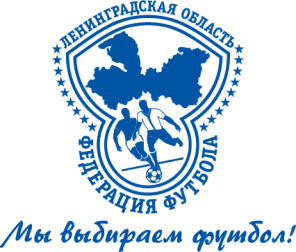 КОМИТЕТ ПО ФИЗИЧЕСКОЙ КУЛЬТУРЕ, СПОРТУ,
 ТУРИЗМУ И МОЛОДЕЖНОЙ ПОЛИТИКЕЛЕНИНГРАДСКОЙ ОБЛАСТИФЕДЕРАЦИЯ ФУТБОЛА ЛЕНИНГРАДСКОЙ ОБЛАСТИ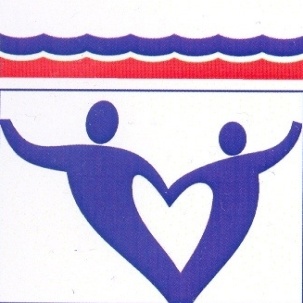 ЧемпионатПервенствоКубокЛенинградской области по мини-футболуЛенинградской области по мини-футболуЛенинградской области по мини-футболуЛенинградской области по мини-футболуЛенинградской области по мини-футболуЛенинградской области по мини-футболуМужскиеМолодежныеЮношескиеДетскиеЖенские Ветераны«                                   »«                                   »«                                        » Город                                                   Дата                                        20     г.   Время  Город                                                   Дата                                        20     г.   Время  Город                                                   Дата                                        20     г.   Время  Результат                                                      в пользуРезультат                                                      в пользуРезультат                                                      в пользуРезультат первого тайма                             в пользуРезультат первого тайма                             в пользуРезультат первого тайма                             в пользуДополнительного времени                         в пользуДополнительного времени                         в пользуДополнительного времени                         в пользуСерия 6-метровых                                       в пользуСерия 6-метровых                                       в пользуСерия 6-метровых                                       в пользуПервый судьяВторой судьяХронометристИнспектор Составы командСоставы командСоставы командСоставы командСоставы командСоставы командСоставы командСоставы командА. футболки - А. футболки - А. футболки - А. футболки - В. футболки -В. футболки -В. футболки -В. футболки -     гетры -      гетры -      гетры -      гетры -      гетры -      гетры -      гетры -      гетры - №Фамилия, имязмучастиев игре№Фамилия, имязмучастиев игреРуководящий состав командРуководящий состав командРуководящий состав командРуководящий состав командРуководящий состав командРуководящий состав командФамилия, и.о.ДолжностьФамилия, и.о.Должность11223344ПредупрежденияПредупрежденияПредупрежденияПредупрежденияПредупрежденияПредупрежденияПредупрежденияПредупрежденияПредупрежденияПредупрежденияПредупрежденияПредупрежденияПредупрежденияКомандаКомандаКомандаКоманда№№Фамилия, имяФамилия, имяФамилия, имяФамилия, имяМинПричинаПричинаУдаленияУдаленияУдаленияУдаленияУдаленияУдаленияУдаленияУдаленияУдаленияУдаленияУдаленияУдаленияУдаленияКомандаКомандаКомандаКоманда№№Фамилия, имяФамилия, имяФамилия, имяФамилия, имяМинПричинаПричинаФолыФолыФолыФолыФолыФолыФолыФолыФолыФолыФолыФолыФолы1 тайм1 тайм1 тайм1 тайм1 тайм1 тайм1 тайм2 тайм2 тайм2 тайм2 тайм2 таймФолыКоманда АКоманда АКоманда АКоманда АКоманда АКоманда АКоманда БКоманда АКоманда АКоманда АКоманда АКоманда Б1 – 5 (мин.)5-й фолИзвещение о подаче протестаИзвещение о подаче протестаИзвещение о подаче протестаИзвещение о подаче протестаИзвещение о подаче протестаИзвещение о подаче протестаИзвещение о подаче протестаИзвещение о подаче протестаИзвещение о подаче протестаИзвещение о подаче протестаИзвещение о подаче протестаИзвещение о подаче протестаИзвещение о подаче протестаПодпись _____________ (                       )Подпись _____________ (                       )Подпись _____________ (                       )Подпись _____________ (                       )Подпись _____________ (                       )Подпись _____________ (                       )Подпись _____________ (                       )Подпись _____________ (                       )Подпись _____________ (                       )Подпись _____________ (                       )Подпись _____________ (                       )Подпись _____________ (                       )Подпись _____________ (                       )Прочие замечания Прочие замечания Прочие замечания Прочие замечания Прочие замечания Прочие замечания Прочие замечания Прочие замечания Прочие замечания Прочие замечания Прочие замечания Прочие замечания Прочие замечания ТРАВМАТИЧЕСКИЕ СЛУЧАИ ТРАВМАТИЧЕСКИЕ СЛУЧАИ ТРАВМАТИЧЕСКИЕ СЛУЧАИ ТРАВМАТИЧЕСКИЕ СЛУЧАИ ТРАВМАТИЧЕСКИЕ СЛУЧАИ ТРАВМАТИЧЕСКИЕ СЛУЧАИ ТРАВМАТИЧЕСКИЕ СЛУЧАИ ТРАВМАТИЧЕСКИЕ СЛУЧАИ ТРАВМАТИЧЕСКИЕ СЛУЧАИ ТРАВМАТИЧЕСКИЕ СЛУЧАИ ТРАВМАТИЧЕСКИЕ СЛУЧАИ ТРАВМАТИЧЕСКИЕ СЛУЧАИ ТРАВМАТИЧЕСКИЕ СЛУЧАИ КомандаКомандаКоманда№№Фамилия, имяФамилия, имяФамилия, имяФамилия, имяМин.Мин.Диагноз, оказанная помощьДиагноз, оказанная помощьПодпись судьиПодпись судьиПодпись судьиПодпись судьиПодпись судьиПодпись судьи_______________________ (                                                    )_______________________ (                                                    )_______________________ (                                                    )_______________________ (                                                    )_______________________ (                                                    )_______________________ (                                                    )_______________________ (                                                    )Подписи представителей команд:Подписи представителей команд:Подписи представителей команд:Подписи представителей команд:Подписи представителей команд:Подписи представителей команд:Подписи представителей команд:Подписи представителей команд:Подписи представителей команд:Подписи представителей команд:Подписи представителей команд:Подписи представителей команд:Подписи представителей команд:АА___________________________ (                                                               )___________________________ (                                                               )___________________________ (                                                               )___________________________ (                                                               )___________________________ (                                                               )___________________________ (                                                               )___________________________ (                                                               )___________________________ (                                                               )___________________________ (                                                               )___________________________ (                                                               )___________________________ (                                                               )ВВ___________________________ (                                                               )___________________________ (                                                               )___________________________ (                                                               )___________________________ (                                                               )___________________________ (                                                               )___________________________ (                                                               )___________________________ (                                                               )___________________________ (                                                               )___________________________ (                                                               )___________________________ (                                                               )___________________________ (                                                               )